华南农业大学在校大学生参加居民医保登记和授权扣款缴交医保费表华南农业大学学生医保办公室印制备注：申请不参加2019年度广州市城乡居民社会医疗保险学生须先在已参保地（单位）经办部门办理《参保证明》（空白模板下载地址：http://xyy.scau.edu.cn/2018/0604/c57a85485/page.htm，或扫描下方二维码下载），入学后根据学校通知在网办大厅办理不参加大学生参保申请。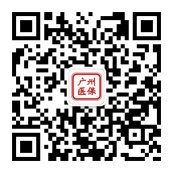 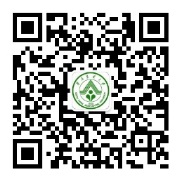 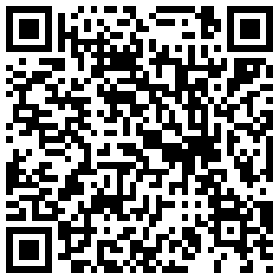 参保证明二维码                  华农学生医保官方微信            广州医保官方微信参保说明及注意事项1、根据《广州市城乡居民社会医疗保险办法（穗府办规〔2017〕24号)》规定，各类学校应当为其在校学生统一办理参保登记或者变更手续、代收代缴在校学生个人应缴纳的社会医疗保险费。城乡居民医保以自然年度（即当年1月1日至当年12月31日）为保险年度。参保时间为每年 9月 1日至 12月 20日办理次年的参保缴费手续。2、凡取得华南农业大学学籍学生在校期间必须参加广州市城乡居民社会医疗保险，在校期间学生个人缴费由学校代收代缴，学生个人授权学校财务处通过大学期间“交费专用银行卡”划扣缴交个人医保费，校医保办统一办理参保登记或者变更手续，每年按广州市医保局收费标准划扣个人缴费部分，校医保办根据广州市医保局参保通知要求，在校园网、校医院网页、医保宣传栏张贴通知;如有变更“交费专用银行卡”，须及时来报医保办。3、根据广州市医保局通知：2019年度广州城乡居民大学生基本医疗保险费收288元（新生享受医保时间从2018年9月开始），财务处在新生报到前划扣医保费。4、在校困难学生参保缴费问题：先自行缴纳医保费，学生本人提出困难申请，学院审核，学生工作部（处）和校医保办确认，学校将以补贴的形式给予学生医保费资助。5、凡在校学习期间，因转学、退学等原因需要停保或变更手续，学生个人到校医保办办理相关手续。6、新生报到时，此表交助理班主任，各学院汇总报医保办。如不办理医保，大学期间发生的一切医疗费用，由个人负责承担。姓名性别学号学院班级联系电话学校开设的 “交费专用银行卡”学校开设的 “交费专用银行卡”申请参保意见在校期间本人申请参加广州市城乡居民社会医疗保险，同意授权学校财务处按年度在“交费专用银行卡”划扣个人缴交的医保费。            本人签名         2018年   月   日在校期间本人申请参加广州市城乡居民社会医疗保险，同意授权学校财务处按年度在“交费专用银行卡”划扣个人缴交的医保费。            本人签名         2018年   月   日在校期间本人申请参加广州市城乡居民社会医疗保险，同意授权学校财务处按年度在“交费专用银行卡”划扣个人缴交的医保费。            本人签名         2018年   月   日在校期间本人申请参加广州市城乡居民社会医疗保险，同意授权学校财务处按年度在“交费专用银行卡”划扣个人缴交的医保费。            本人签名         2018年   月   日在校期间本人申请参加广州市城乡居民社会医疗保险，同意授权学校财务处按年度在“交费专用银行卡”划扣个人缴交的医保费。            本人签名         2018年   月   日学院意见盖章(须先由学院副书记签名)盖章(须先由学院副书记签名)盖章(须先由学院副书记签名)盖章(须先由学院副书记签名)盖章(须先由学院副书记签名)校医保办意见盖章盖章盖章盖章盖章